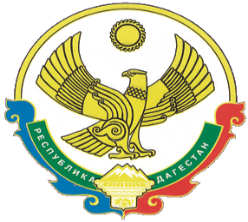 А Д М И Н И С Т Р А Ц И ЯМУНИЦИПАЛЬНОГО РАЙОНА «ЦУНТИНСКИЙ РАЙОН»РЕСПУБЛИКИ ДАГЕСТАНРАСПОРЯЖЕНИЕот 19.04.2023г.                                                                                   № 128с. КидероО завершении отопительного сезона 2022-2023 годовВ соответствии с постановлением Правительства Российской Федерации от 23 мая 2006 г. № 308 «О порядке предоставления коммунальных услуг гражданам» и в связи с установившейся среднесуточной температурой наружного воздуха более + 8о С в течение 5 суток подряд, руководствуясь Уставом МР «Цунтинский район», администрация муниципального района распоряжает:1. Завершить отопительный сезон 2022-2023 годов на территории МР «Цунтинский район» с 25 апреля 2023 года.2. В случае снижения среднесуточной температуры наружного воздуха менее +8оС руководителям образовательных организаций и учреждений здравоохранения района, быть готовыми осуществлять подтопку объектов социальной сферы (школы, детские сады, ФАПы, больницы) для доведения температурного режима в помещениях до нормативных значений.3. Для качественной подготовки автономных котельных к работе в зимних условиях 2023-2024 годов руководителям казенных и бюджетных учреждений провести необходимые ремонтные работы. 4. Рекомендовать главам сельских поселений района, руководителям предприятий и организаций, независимо от организационно-правовой формы и формы собственности, имеющим на своем балансе источники теплоснабжения, окончить отопительный период с указанной даты.5. Настоящее распоряжение опубликовать в районной газете «Дидойские вести» и на официальном сайте Цунтинского района.6. Контроль за исполнением настоящего распоряжения возложить на заместителя главы МР «Цунтинский район» Абдулаева А.К.       И.о. главы                                                                          А. Гамзатов